Муниципальное казённое дошкольное образовательное учреждение детский сад село ПодволошиноТехнологическая карта НОД по чтению художественной литературы в разновозрастной старшей группе  Русская народная сказка «Снегурочка»Косинова Алёна НиколаевнаВоспитатель 1 квалификационной категориис. Подволошино2021 годЧтение русской – народной сказки «Снегурочка»Интеграция образовательных областей: «Коммуникация», «Чтение художественной литературы», «Музыка».Формы образовательной деятельности: чтение, рассматривание, беседа о прочитанном.Цель: приобщение детей к художественной литературе; формировать умение понимать образное содержание сказки, характеры героев, оценивать поступки героев.Задачи: Образовательные: воспринимать художественную литературу и расширять лексический запас.Воспитательные: воспитывать любовь к русскому устному народному творчеству.Развивающие: развивать словесно-логическое мышление, связную речь.Планируемый результат: ребёнок выражает положительные эмоции (радость, интерес) при прочтении сказки «Снегурочка», активно и доброжелательно взаимодействует с педагогом и сверстниками во время беседы по сказке.Оборудование и материалы: телевизор, ноутбук, презентация с красочными иллюстрациями, аудиозапись с отрывком оперы Н. А. Римского – Корсакова «Снегурочка», действие 4, раскраска Снегурочка для каждого ребёнка.Словарная работа: репродукция.Приложение 1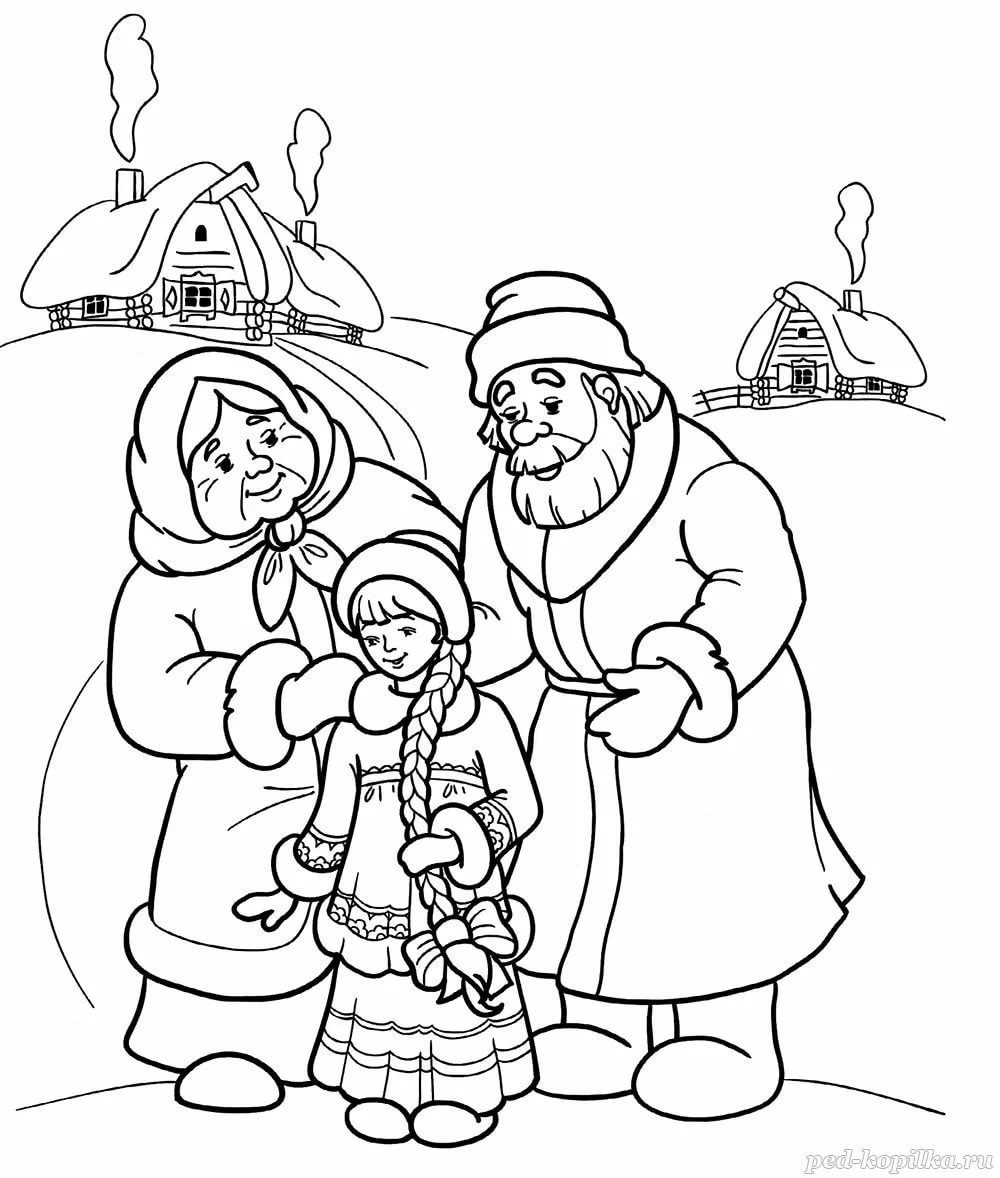 №Этап деятельностиСтруктурные компоненты деятельности Содержание НОДСодержание НОДСодержание НОД№Этап деятельностиСтруктурные компоненты деятельности Деятельность педагогаДеятельность детейВремя1.ВВОДНАЯ ЧАСТЬОрганизационный момент Мотивационно – побудительный этапВ.: - Поздоровайтесь с гостями, ребята! А я поздороваюсь словами из русской сказки: - Здравствуйте, люди добрые!- Здравствуйте, разудалые молодцы русские! (мальчикам).- Здравствуйте, девицы красные, милые и прекрасные! (девочкам).Ребята, скажите, пожалуйста, какое сейчас время года? (зима)Мы сегодня с вами совершим небольшое путешествие в волшебную зимнюю сказку. Чтобы нам попасть туда, давайте сначала отгадаем загадки.Запорошила дорожки,Разукрасила окошки.Радость детям подарилаИ на санках прокатила. (Зима) (Слайды 2 и 3)Шёл он долго, шёл он тихо,Иногда кружился лихо.Землю в белое оделИ мгновенно присмирел. (Снег)(Слайды 4 и 5)Что за снежный человек,Нос - морковка, тело - снег,Вырос посреди двора,Где гуляет детвора,Нарядился в пуховикБелоснежный. (Снеговик)(Слайды 6 и 7)Красна девица грустна,Ей не нравится весна.Ей на солнце тяжко,Слёзы льёт, бедняжка. (Снегурочка)(Слайды 8 и 9)Дети внимательно слушают воспитателя. Отвечают на вопросы.Отгадывают загадки. 1,5 мин.2.Проблемная ситуация (или мотивация)  и постановка и принятие детьми цели занятия ОСНОВНАЯ ЧАСТЬПроектирование решений проблемной ситуации,актуализация знаний,или начало выполнения действий по задачам НОД«Открытие» детьми новых знаний,  способа действий- Образ Снегурочки вдохновлял поэтов, писателей и композиторов.Вот как художник Виктор Васнецов представлял Снегурочку. Посмотрите на экран. Это репродукция картины В. М. Васнецова «Снегурочка»  (1899) (Слайд 10)В.: Давайте рассмотрим картину. - Опишите Снегурочку, какая она?- Какая поза, одежда?- Что окружает Снегурочку?- Вам нравится картина? Почему?(На картине художника Васнецова мы видим Снегурочку. Она стоит около маленьких елочек. На земле лежит белый пушистый снег. Холодно и морозно на улице. Но снегурочке не холодно. Она одета в длинную парчовую шубку, на голове меховая шапка, а на руках теплые варежки)Композитор  Н. А. Римский – Корсаков создал ее образ в опере «Снегурочка». Сядьте поудобнее, закройте глазки и послушайте отрывок классической музыки из оперы.(Звучит отрывок арии Снегурочки из оперы Н. А. Римского – Корсакова.)В.: Сейчас мы прочитаем русскую народную сказку «Снегурочка».Начинается сказка, да сказывается.Слушайте внимательно,Слушайте да смотрите.Смотрите, да запоминайте.Чтение сказки педагог сопровождает показом иллюстраций М. Малкуса «Снегурочка».   ( Слайды с 15 по 26).В.: -  Сейчас мы тоже слепим Снегурочку.Физминутка.Возьмем снега мы немножко,Снежки слепим на ладошке.Дружно ими покидались,Наши руки и размялись.А теперь пора творить,Нам Снегурочку лепить.Ком за комом покатили,Друг на друга водрузили,Сверху третий малый ком.Снег стряхнули с рук потом.В.: Понравилась ли вам сказка?- Почему сказка называется «Снегурочка»? (слеплена из снега)- Почему старик со старухой стали лепить Снегурочку? (обоснованные ответы детей)- Какими словами в русских сказках говорят о красивых девушках? (девица – красавица, красна девица, что ни в сказке сказать, ни пером описать) - Какими словами описывается Снегурочка в сказке, вспоминайте? (Сама беленькая, точно снег, коса русая до пояса, только румянца нет вовсе)- Почему Снегурочка послушалась деда и бабку и пошла с подружками в лес? (Она хотела стать похожей на людей). - Вспомните, какое настроение было у Снегурочки зимой? Какая она была (радостная, приветливая, веселая, счастливая, улыбающаяся)- Какой Снегурочка стала летом? (грустной, печальной, задумчивой)- Как исчезла Снегурочка? Что с ней произошло? (Растаяла.)- Во что превратилась Снегурочка? (В облако.)- Какое настроение вызывает у вас конец сказки «Снегурочка»?- Подумайте, бесследно ли исчезла Снегурочка, может ли она опять появиться на земле? (Из облачка зимой может пойти снег, и старики смогут снова слепить себе дочку Снегурочку. А летом облачко прольется дождем и на земле распустятся белые нежные цветы, похожие на Снегурочку.)- Можно ли сказку «Снегурочка» считать волшебной?  - Можно, так как существует превращение - Снегурочка ожила.Рассматривают репродукцию картины.Внимательно слушают. Отвечают на вопросы, высказывают свое мнение.Внимательно слушают.Внимательно слушают. Выполняют действия. Отвечают на вопросы, высказывают свое мнение1,5 мин.20 мин.3.ЗАКЛЮЧИТЕЛЬНАЯ ЧАСТЬИтог занятия. Систематизация знаний.В.: Ребята, что мы сегодня делали?- Какую картину мы рассматривали? - Какую сказку читали?- Кто автор сказки «Снегурочка»? (русский народ) - Что это значит? (передавали из поколения в поколение сказку, из уст в уста, так и живет сказка до сих пор).Работали хорошо все! Вот за это вам подарок – раскраска к сказке «Снегурочка» (Приложение 1)Отвечают на вопросы. Высказывают свое мнение.1,5 мин.